Liturgie voor de kerkdienst op zondag 28 april 2024In de Emmauskerk van MiddelharnisWelkom en mededelingenLied 63:1,3 Mijn God Gij zijt mijn toeverlaatOnze hulpLied 195 Ere zij de Vader en de ZoonLied 288 Goede morgen welkom allemaalGebedLezen lied 312 Wij geloven met hart en zielZingen lied 316:1,4 Het Woord dat U ten leven riepGebed om het licht van de Heilige GeestLuisterlied/Kinderlied Jona:    https://www.youtube.com/watch?v=ZcoDXsIEEtQMet de kinderen – door de nevendienstKinderlied:  Ja is jaInleidingLezen Jona 4Lied 654:4,6 Maar God heeft naar ons omgezienLezen 2 Petrus 3:1-9 (lector)Lied103c:1,3 Looft den Koning heel mijn wezenLezen Mattheus 18:21-22Lied 103:3,5 Hij is een God van liefde en genadePreekOrgelspelLied 647 Voor mensen die naamloosKinderen komen terug van de nevendienstGebedenCollectedoelen – bus van de uitgangLied 422 Laat de woorden die we hoordenZegen (gezongen amen)Lied 708:1,6 WilhelmusVoor de nieuwsbrief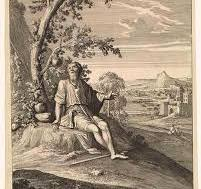 Deze zondag staan we stil bij Jona  4Jona wil zijn profetie van veroordeling door God wordt uitgevoerd.Maar God heeft medelijden van de inwoners van de stad. Hij vergeeft hun zonden en geeft hen een nieuw begin. Vergeven moeten we telkens weer opnieuw leren. Gemakkelijk verwachten we dat God ons wel vergeeft, maar vergeven wij een ander die ons iets heeft aangedaan? Vergeef ik mezelf wanneer ik mezelf tegenval? God geeft ons iedere keer een nieuw begin, een nieuwe dag, een nieuwe week. Een herstart. Een herstart gebruiken we wanneer een elektrisch apparaat is vastgelopen. De stekker uit het stopcontact 1 minuutje wachten en dan de stekker er weer in. Het apparaat kan weer verder. Zo gunt God ook ons een herstart zodat we met Hem verbonden weer verder  kunnen gaan.Ds. Wim van den Hoek